Mapa území a seznam obcíMapa území MAS Krajina srdce, z. s.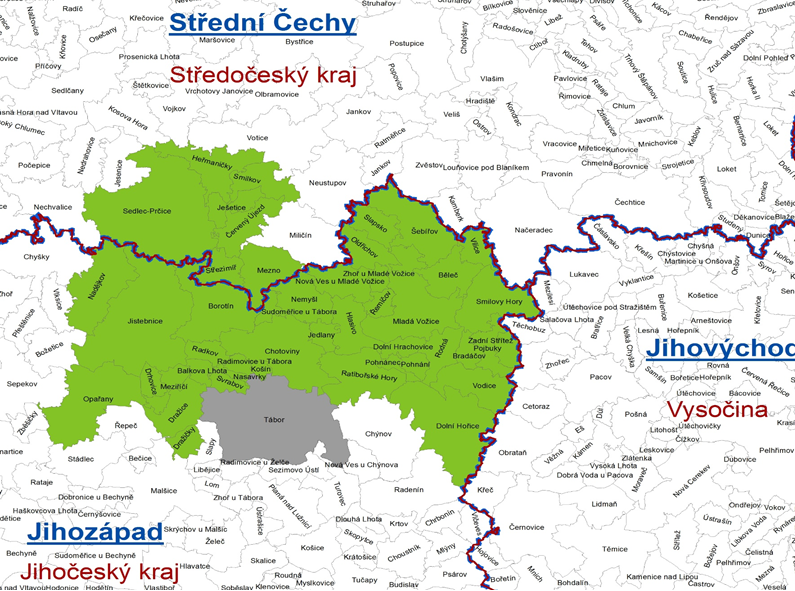 Obce tvořící území v MAS Krajina srdceČísloKód obceNázev obcePočet obyvatel k 1.1.2014Katastrální plocha (v ha)1563251Balkova Lhota1243552560448Běleč1761 2233552101Borotín6632 6264552127Bradáčov544485529532Červený Újezd31412596552241Dolní Hořice82539107560529Dolní Hrachovice1364488552283Dražice80312989552291Dražičky14451310563307Drhovice21642611529702Heřmaničky721174012560481Hlasivo174122713552461Chotoviny17323 13914562963Jedlany8142115532134Ješetice12172416552534Jistebnice20125 79717562955Košín7719318563234Meziříčí16557519530158Mezno366156320552704Mladá Vožice27213 15821549631Nadějkov7392 40922559016Nasavrky8614623552747Nemyšl293142024563455Nová Ves u Mladé Vožice174117425552798Oldřichov221101026552801Opařany1419314627560553Pohnánec5325028552852Pohnání8035729552861Pojbuky11873830563196Radimovice u Tábora6826731552941Radkov16453832552992Ratibořské Hory727211433560626Rodná8491434560511Řemíčov7243335530573Sedlec-Prčice2804641136599026Slapsko15990937530611Smilkov260112038553123Smilovy Hory373208139530701Střezimíř30181940553174Sudoměřice u Tábora30634241563170Svrabov6137342553204Šebířov346232143553280Vilice15071044553328Vodice165152445563927Zadní Střítež2949846599034Zhoř u Mladé Vožice101317